ЗАЯВКАна участие в «польско-российской школе палеографии и неографии XV-XVIII вв.(13.07.–25.07.2014 r.)Фамилия, имя, отчество:……………………………………………………………………..Научная степень:…………………………………………………………………………......Место работы /учебы: …………………………………………………………………........День рождения:………………………………………………………………………...........Тема исследования (тема кандидатсой/ магистерской работы):…….................................…………………………………………………………………………………………………. …………………………………………………………………………………………………………………………………………………………………………………………………….Имя и фамилия научного руководителя, .................................................................................………………………………………………………………………………………………….Датa:………………. Подпись ………………………………Приложения:Копия диплома,Рекомендационное письмоAPPLICATION FORMfor  Second Polish-Russian Summer School of Cyrillic Paleography and Neography, 15th-18th centuries. (July, 13 – 25, 2014)First name and surname:………………………………………………………………………... Degrees held:…………………………………………………………………………………… Currently affiliated with university/institution:………………………………………………… Date of birth:…………………………………………………………………………………… Field of study (subject of your MA or PhD thesis):…………………………………………… :………………………………………………………………………………………………………………………………………………………………………………………………….....Tutor of your MA or PhD thesis:……………………………………………………………….  Date:………………. Signature ………………………………Attachmentscopy of diploma,recommendation letter.WNIOSEKzgłoszenia udziałuw Polsko-rosyjskiej szkole paleografii i neografii cyrylickiej, XV–XVIII w.(13.07.–25.07.2014 r.)Imię i nazwisko:………………………………………………………………………………… Tytuł/stopień naukowy:…………………………………………………………………………Miejsce zatrudnienia/studiów: ………………………………………………………………….Data urodzenia:…………………………………………………………………………………. Tematyka badawcza (temat pracy doktorskiej, magisterskiej):……………………………………………………………………………………………………………………………………. …………………………………………………………………………………………………………………………………………………………………………………………………….Imię i nazwisko naukowego opiekuna pracy doktorskiej/ magisterskiej:……………………….………………………………………………………………………………………………….Data:………………. Podpis ………………………………Załączniki:kopia dyplomu,opinia samodzielnego pracownika naukowego.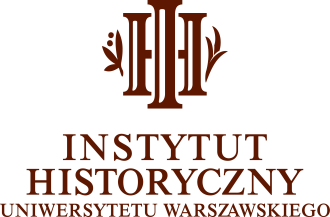 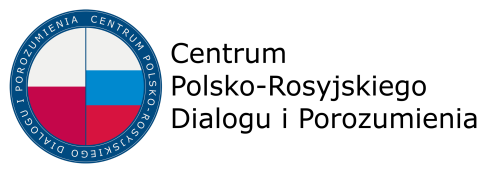 